Hello Mr./Ms. [Family Name],Are you tired of watching your rent increase every year with nothing to show for it? Have you been wondering if you could own your own home in the neighborhood?Good news! Interest rates are still low, and you might have the opportunity to stay and build a life in the neighborhood you love at a good price — if you get in quickly. As a matter of fact, I just helped former renters buy the property at [address].One thing that I know is that renters who want to buy a home often have many questions. May I answer those questions at no charge to you?Call or text me at [phone number], and we’ll set up a time to walk through the process and get you on your way to owning your first home!Best Regards,*hand signature*[Headshot]
[Name]
[Brokerage]
[Address]
[Email/Phone]
[Social Media Handles]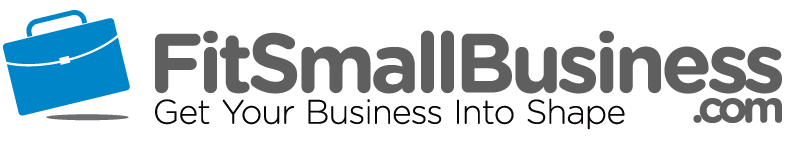 